Name  	Handout 3-ADate  	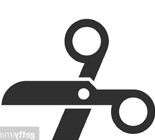 Diriment Impediments to MarriageCut out the strips on the dotted line, including the boldface titles.Diriment Impediment	DescriptionImpotence	A person who is unable to consummate the marriage through the sexual act is not free to marry. This is not the same as sterility.Prior marriage	If a person is married, and the marriage has not been declared null, then that person is not free to marry.Consanguinity	Direct line (father-daughter) and “up to the fourth degree con- sanguinity” (first cousins) blood relations cannot marry.Conjucide	A person who has killed a spouse so as to be free to marry another may not marry without permission from the pope.Holy Orders	Ordained people cannot move from their present state of life without going through the process of laicization, and they must have specific permission to marry from the pope.Perpetual vow of chastity	A person who has taken a perpetual vow of chastity is not free to marry without papal permission and release from the vow.Age	The Church has set the minimum age for marriage as sixteen for males and fourteen for females; however, most dioceses use the legal state requirements as the minimum age.Affinity	Those who are related by marriage cannot marry each other.Thus, an uncle-by-marriage cannot marry his niece.Disparity of cult	A Catholic cannot marry a non-Christian without an express dispensation.Abduction	If an intended spouse is abducted by the other intended spouse, this impedes the marriage from validly occurring.Adoption 	If persons are related through adoption they cannot validly be married.Public propriety	A person cannot marry a first-degree relation of a previous spouse, such as the mother of a previous spouse.